Collecten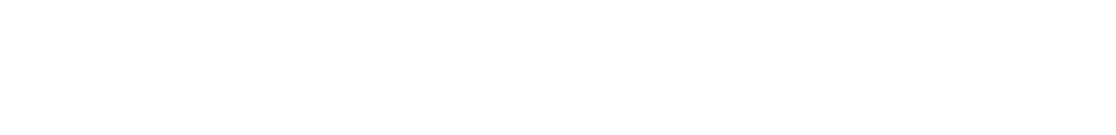 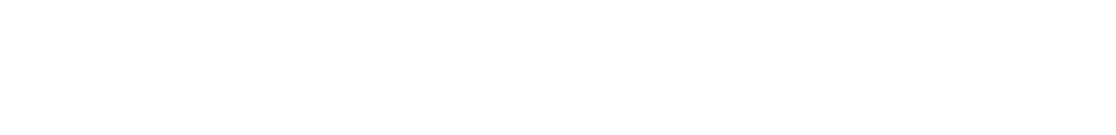 1e collecte: Project 40dagentijd 2e collecte: kerkIn en uit het ziekenhuisMevr. Saakje de Vries-Plantinga (Stationsstraat 19, St. Nyk): De Flecke. Luchtenfjild, k. 6, Midstraat 10, 8501 AP Joure. Hannah Smidstra, Tsjerkewei 2, 8523 NA Idskenhuizen, had een vervelend ongelukje op een speeltoestel waarbij haar tanden beschadigd raakten. Mevr. Hinke de Lang, Sietze Hepkemalaan 20, St. Nyk is weer thuis gekomen uit De Flecke. BloemenDe bloemen gaan naar mevr. Hinke de Lang, Sietze Hepkemalaan 20, k.12, St. Nyk. Ook gaat er een aardigheidje naar Hannah Smidstra. Vorige week ging er een pakketje met wat lekkere dingen naar Hessel Reitsma en zijn neef  Hessel van der Goot, Gaestdyk 66, Tjerkgaast, die door brand hun woonhuis en schuur kwijtraakten.  Orde van dienst 7 maart, voorganger ds. Gerda KeijzerLied: ‘Psalm 139’ door Mannenensemble EspressionePsalm 62, 1 en 5Lezing: Johannes 2: 13-22Lied: 187Lied: ‘Hier in uw heiligdom’ door Chr. Koor JigdaljahuLied 423BiddagOp woensdag 10 maart wordt er geen bidstond voor gewas en arbeid gehouden. We besteden hier aandacht aan in de dienst van 14 maart.  Liturgische schikkingen in de veertigdagentijd: Thema is “Levensweg”De veertigdagentijd is een tijd van inkeer. Daarom is de liturgische kleur paars. De levensweg wordt uitgebeeld door houtstammetjes met aan het eind een kruis. Dit komt terug in elke schikking. Het kruis staat symbool voor de vergeving van zonden door het lijden van Jezus, de toegang tot leven. De stammetjes staan voor de levensweg, de weg naar het kruis, de weg naar bevrijding/ toekomstDe schikking van deze zondag is geïnspireerd op  Johannes 2 : 13—22: Heilig Huis.In het midden zien we de levensweg. Links zien we geld en een stuk touw : het huis is als een markt.Rechts zien we hyacinten. Zij staan symbool voor liefde : het huis van Mijn Vader. Een huis van gebed. 40dagentijd 2021: Ik ben er voor jou!In de 40-dagentijd staan we stil bij het leven van Jezus. Hij inspireert ons. Als ultieme daad van goedheid gaf Hij zijn leven en stond Hij op uit de dood. De hoop die dát geeft, geven we door: door barmhartig te zijn en goed te doen. SAMEN zijn we Kerk in Actie.Er zijn zóveel mensen die wachten op een beetje barmhartigheid, op een daad van goedheid. Jezus laat ons zien wat dat betekent: Hongerigen eten geven, dorstigen drinken geven, vreemdelingen onderdak bieden, zieken verzorgen, eenzamen en alleenstaanden aandacht geven.Oók dichtbij, en vanuit onze stoel kunnen we de oproep van Jezus, gehoor geven. Een kaartje, een telefoontje, is een kleine moeite en kan zoveel betekenen voor de ander.Dit 40dagentijd-project van Kerk in Actie, ondersteunt projecten in Moldavië, Libanon, Indonesië, Ghana en Zuid-Afrika. Wilt u ook het dit project financieel ondersteunen? U kunt dat doen door een gift over te maken naar: NL 60 RABO 0334700191 t.n.v diaconie Op ‘e Noed o.v.v 40dagentijd 2021De Paedwizer heeft besloten om dit jaar niet te sparen ivm Corona.U ontvangt dit jaar géén acceptgiro voor het 40dagentijd-project, zoals in voorgaande jaren.Daarom wordt uw collecte-bijdrage van harte bij u aanbevolen!!Namens uw diaconie, HARTELIJK DANK.Voorlezers gezocht Beste mensen jong en oud, Voor wie graag eens aan een dienst wil meewerken en durft voor te lezen, is dit een kans. Zoals jullie weten bestaat de dienst van Stille Zaterdag vaak uit een aantal lezingen waarbij de duisternis, woestijn, watervloed, chaos langzaam overgaan in hoop/licht/klaarheid/redding. Ik zou het fijn vinden om deze dienst samen met een aantal gemeenteleden uit te voeren. De opname van de dienst is zondagochtend 28 maart nadat de dienst van Palmpasen is opgenomen en uitgezonden. Je kunt je melden bij mij: geertjevandermeer@ziggo.nl of 06-42623575.Mensen die wel wil lezen maar liever thuis kunnen zich ook melden.Biddag	Wij hebben aan geen ding gebrek,	er blijft genoeg te bidden over;	dat wij het wonder zien	van groei en bloei,	van velden vol gewas en arbeid,	bomen en struiken geurig en kleurig	van vruchtbaarheid. 	Heer, onze hemelse Vader,	geef ons in Uw goedheid en genade	ook dit jaar weer	gezondheid en geestkracht en werklust,	geef ons het dagelijks brood,	ja zegen ons zo	dat wij van de weeromstuit	en in navolging van U	een zegen voor elkaar	en voor uw schepping zijn. 	(Jaap Zijlstra)                          Wilt u een mededeling doorgeven? Bel of mail dan naar Alie Runia                 Telefoon: 0513432498 of email: alierun58@gmail.com. Dit vóór donderdag 17.00 uur!